浙江农林大学高等学历继续教育毕业论文（设计）撰写格式与规范毕业论文（设计）是实现本科培养目标的重要教学环节，对于大学生的创新精神、实践能力和综合素质的培养有着十分重要的作用。毕业论文（设计）又是学生学习深化和升华的重要过程，是对学生学习、研究和实践能力的全面总结与检验，是对学生毕业和学位资格认证的重要依据；同时也是衡量高等学校办学质量和办学效益的重要评价内容。为使我校本科生毕业论文（设计）更规范化、标准化，现就我校高等学历继续教育毕业论文（设计）的编写规定如下：一、毕业论文（设计）材料内容（一）毕业论文（设计）正文文本内容：封面；诚信承诺书（见附件1）；目录；中文摘要、关键词；引言；正文；结论；参考文献；致谢；附录（附上相关图表等资料）。（二）毕业论文（设计）装订要求：要求毕业论文（设计）材料由各教学点答辩完成后统一装订成册，封面设计可参见《浙江农林大学继续教育学院本科生毕业论文（设计）封面》，装订内容及顺序即为以上内容，装订要精美，各教学点可根据实际情况分册装订，但各教学点须保持统一格式。二、毕业论文（设计）文档与格式（一）字数要求毕业论文正文字数本科不少于5000字，毕业论文用纸一律采用A4纸单面打印。（二）页面设置上、下边距：2.5cm；左、右边距：2cm；左侧装订线：1cm。页眉：1.8；页脚：1.8。段落格式为：行距为固定值20磅，段前、段后均为0磅。页眉设置为：居中，以小5号字宋体键入“浙江农林大学继续教育学院毕业论文（设计）”。页脚设置为：插入页码，居中。格式可根据全文一次打印输出，或章节分别输出。（三）标题格式一级标题采用楷体加粗四号居中，序号与文字间空1个汉字字符，段前、段后6磅（或1行）；二级标题采用黑体加粗小四，段前空两个汉字字符，序号与文字间空1个汉字字符，段前、段后3磅（或0.5行）；三级标题采用黑体五号，段前空两个汉字字符，序号与文字间空1个汉字字符，段前、段后3磅（或0.5行）；三级以下标题采用宋体五号，段前空两个汉字字符，序号与文字间空1个汉字字符，段前、段后3磅（或0.5行）。（四）参考文献格式参考文献书写格式应符号GB7714—1987《文后参考文献著录规则》。参考文献字体为宋体五号，参考文献的书写格式如下：期刊:[序号]  作者.题名[J].期刊名称.出版年月，卷号（期号）：起止页码.书籍：[序号]  著者.书写[M].编者.版次（第一版应省略）.出版地：出版者，出版年月：起止页码.论文集：[序号]  著者.题名[C].编者.论文集名，出版地：出版者，出版年月：起止页码.学位论文：[序号]  作者.题名[D].保存地：保存单位，年份.专利文献：[序号]  专利所有者.专利题名[P].专利国别：专利号，发布日期.国际、国家标准：[序号]  标准代号，标准名称[S].出版地：出版者，出版年月.电子文献：[序号]  作者.电子文献题名[文献类型/载体类型].电子文献的出版或可获得地址，发表或更新日期/引用日期（任选）。三、毕业论文（设计）正文文本（一）封面参照学校提供的统一封面，见附件2，内容包括：学院名称，题目，学生姓名、学号，专业班级，指导教师姓名、职称。所有内容要居中。（二）目录目录独立成页，包括论文中全部章、节的标题及页码。设计图纸要有标号。目前采用的三级标题序次结构如下：序次：1、1.1、1.1.1……目录内容采用宋体五号。分级编号一般不超过四级，每一级的末尾不加标点。（三）题目黑体三号居中，不宜超过20个汉字。（四）摘要、关键词摘要应当高度概括研究课题的主要内容、特点和观点，以及取得的主要成果和结论，应能够反映整个论文的精华。中文摘要在300字以内。摘要：黑体加粗五号段前空两个汉字字符，摘要内容楷体五号；关键词：黑体加粗五号段前空两个汉字字符，关键词内容楷体五号，术语用分号隔开，数量一般为3-6个。（五）引言引言是全篇论文的概述或导论，应主要包括：选题的缘由，国内外在该领域的发展概况；本课题的意义、目的、研究范围及应达到的技术要求；说明本文所要解决的问题和采取的手段、方法；概述成果。（六）文本主体文本主体内容采用宋体五号，数字、字母采用Time New Roman五号，行距为固定值20磅，段前、段后均为0磅。论文的文本主体是作者对自己的研究工作详细的表述。它占全文的绝大部分篇幅。主要内容包括研究工作的前提、假设条件；模型的建立，实验方案的拟定；基本概念和理论基础；设计计算的主要依据和内容；实验方法、内容、结果和意义的阐述；理论论证；理论在实际中的应用等等。根据课题的性质，一篇论文也可能仅包含上述部分内容。（七）结论结论包括对整个研究工作进行归纳和综合而得出的总结；所得结果与已有结果的比较，以及在本课题的研究中尚存在的问题；对进一步开展研究的见解与建议。它集中反映作者的研究成果，表达作者对所研究的课题的见解和主张，是全文的思想精髓，是文章价值的体现。一般应写得概括，篇幅应较短。（八）参考文献论文的最后要列出作者在撰写论文过程中参考的文献。参考文献是毕业论文（设计）不可缺少的组成部分，也是作者对他人知识成果的承认和尊重。参考文献的引用和著录应符合规范，引用的资料具有权威性，并对毕业论文（设计）有直接的参考价值。要求查阅文献不少于10篇，参考文献大多按文中引用出现的顺序来编序，附于文末。（九）致谢致谢是在论文的结尾处，以简短文字，对课题研究与协作过程中曾给予直接帮助的人员，例如指导教师、答疑教师及其他人员，表示自己的谢意。这不仅是一种礼貌，也是对他人劳动的尊重，致谢的文字虽不多，却是论文不可缺少的内容。重要提醒：不管是否申请学位，所有学员毕业论文都要求维普检测查重率低于30%，否则判定为不合格。附件1：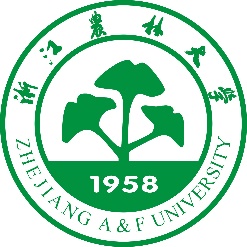 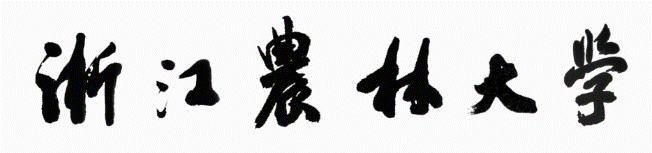 继续教育学院毕业论文（ 2024届）论文题目：                            学生姓名：                            学    号：                            专业班级：  2022级  XXXXXXXX      指导教师：          姓名                                     职称                        教学点（分院）  台州市路桥区育华学校  2024年1月30日附件2：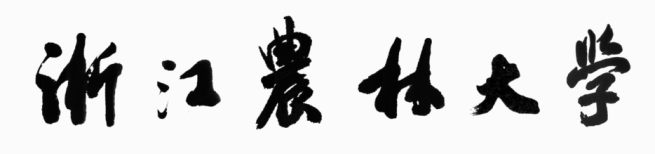 本科生毕业论文（设计）诚信承诺书我谨在此承诺：本人所写的毕业论文（设计）      均系本人独立完成，没有抄袭行为，凡涉及其他作者的观点和材料，均作了引用注释，如出现抄袭及侵犯他人知识产权的情况，后果由本人承担。      承诺人（签名）：                               2024年1月30日